Temat: Gospodarka ziem polskich1. Represje po powstaniu styczniowym. 	Car Aleksander II wprowadził rygorystyczne represje. W Królestwie Polskim zwanym Krajem Przywiślańskim obowiązywał stan wojenny. Namiestnikiem był Fiodor Berg, a po jego śmierci władzę mieli wojskowi gubernatorzy. Ilość guberni zwiększono do 10 i tym samym wzrosła ilość rosyjskich urzędników. Na terenie polskim działał Komitet Urządzający, a w Rosji Komitet Do Spraw Królestwa. Ich celem była unifikacja ziem polskich z Rosją. Miasta wspierające powstańców pozbawiono praw miejskich, zniesiono odrębny budżet Królestwa. Zamknięto Szkołę Główną w Warszawie a na jej miejsce powołano carski Uniwersytet Warszawski. Od 1865 r. j. rosyjski stał się językiem urzędowym, a od 1869 r. obowiązywał w szkołach. Istniała cenzura prewencyjna. Szkolnictwem Kierował Aleksander Apuchtin, okres jego rządów nazwano „nocą apuchtinowską”.  Celem edukacji miało być wynarodowienie, aby Polki śpiewały kołysanki rosyjskie swym dzieciom. Następca cara Aleksander III uważał, że najlepszą metodą na nastroje rewolucyjne jest zwiększenie władzy carskiej. Odpowiedzią na rusyfikację były tajne komplety. Prześladowania objęły także Kościół katolicki i unicki. Kazania miały być tłumaczone na język rosyjski, wpisy w księgach parafialnych także miały być w języku zaborcy. 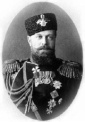 2. Zabór pruski – Kulturkampf.	Władze pruskie po podpisaniu konwencji Alvenslebena zwalczały polskich powstańców. Represje złagodzono dopiero po wygranej wojnie z Austrią w 1866 r. Po zjednoczeniu Niemiec Wielkopolska i Pomorze Gdańskie zostały włączone do Rzeszy, mimo gwarancji odrębności. Kanclerz Otto von Bismarck wprowadził Kulturkampf, który dosłownie  oznaczał walkę o kulturę, a tak naprawdę oznaczał walkę z Kościołem katolickim. Za kazania przeciw władzy groziły 2 lata więzienia. Skazany został prymas Polski Mieczysław Ledóchowski, 100 parafii pozbawiono kapłanów. Represje przyniosły odwrotny skutek, gdyż obudziły świadomość narodową wśród mieszkańców Górnego Śląska i Pomorza. Partia Centrum podwoiła swe mandaty. 	Po porażce Kulturkampfu germanizacja przeniosła się do gospodarki. W 1885 r. rozpoczęto rugi pruskie, czyli wydalono tysiące polskich obywateli pochodzących z Rosji i Austro-Węgier. Brak było ekonomicznego uzasadnienia tej akcji, która przynosiła straty niemieckim przedsiębiorcom. W 1886 r.  powołano Komisję Kolonizacyjną, której celem było wykupywanie od Polaków ziemi, a po jej parcelacji przekazywanie działek Niemcom. Na akcję przeznaczono w pierwszym roku 100 mln marek, a w całości miliard. Komisja nie odniosła sukcesu, gdyż kupiono tylko 8% areału zamieszkanego przez Polaków, Polacy kupowali ziemię, którą sprzedawali Niemcy i ostatecznie Niemcy zyskali tylko 0,5% ogółu areału. 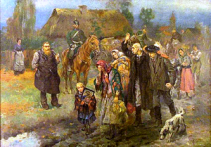 	W 1894 r. założono Niemiecki Związek Marchii Wschodniej, nazywany od inicjałów nazwisk założycieli Hakatą. Propagowano niemiecką kolonizację, wspierano antypolskie akcje, zakazywano reklam w j. polskim. Pokłosiem była ustawa kagańcowa z 1908 r., które zabraniała przemawiania w języku innym niż niemiecki w miastach, gdzie nie mieszkało ponad 60% Polaków. Germanizacja objęła także szkolnictwo. Od lat 70. XIX w. tylko religia nauczana była po polsku. W 1901 r. doszło od incydentu we Wrześni. Ukarano chłostą 14 dzieci, które nie chciały odmawiać modlitwy po niemiecku. Interweniujących rodziców  ukarano karą więzienia. Do strajków szkolnych doszło w 1906 r. w 800 szkołach. Protestowało 75 tys. uczniów. Bierny opór przyniósł oczekiwana rezultaty i Niemcy w swych poczynaniach ponieśli kolejną porażkę. Innym przykładem był Michał Drzymała, który nie otrzymał pozwolenia na budowę domu i zamieszkał w wozie cyrkowym. 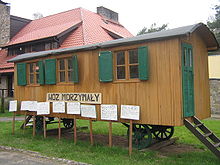 3. Autonomia galicyjska.	Po przegranej wojnie z Niemcami (1859 r.) Austria przeżywała kryzys. W 1861 r. po raz pierwszy zebrał się Sejm Krajowy (lokalny parlament galicyjski). O autonomię prowincji walczyli posłowie szlacheccy i mieszczanie. Chłopi skupiali się na sprawach ekonomii. Do sporów dochodziło także z posłami ukraińskimi, którzy chcieli równouprawnienia językowego. W powstaniu styczniowym władze austriackie tolerowały pomoc udzielaną walczącym Polakom. Po wojnie z Prusami (1866 r.) Sejm Krajowy wystosował do cesarza adres, ze słynną obietnicą: Przy Tobie Najjaśniejszy Panie, stoimy i stać chcemy. Cesarz odpowiedział: My się rozumiemy panowie. Za lojalność otrzymaliśmy autonomię i pewne swobody narodowe. W Galicji językiem urzędowym był język polski. Gospodarka, kultura i oświata podlegały Sejmowi Krajowemu. Przedstawiciele Sejmu Krajowego zasiadali w niższej izbie parlamentu wiedeńskiego (Rada Państwa) i tworzyli Koło Polskie. Alfred Potocki i Kazimierz Badeni byli premierami rządu austriackiego. W rządzie austriackim interesy Polaków reprezentował minister do spraw Galicji, nazywany ministrem rodakiem. Polacy z Galicji mogli się cieszyć największymi swobodami, lojaliści godzili się z rezygnacją z niepodległości za prawo korzystania ze swobód narodowych. 1. Pozytywizm.	Przegrana powstania styczniowego żegnała romantyczny mit walki zbrojnej. Zaczęto głosić hasła pracy u podstaw i pracy organicznej. „Piękno umierania” zamieniono na rozwój gospodarczy, edukację i walkę z ciemnotą. W Wielkopolsce powstał Związek Spółek Zarobkowych i Gospodarczych, a przy nim Bank Spółek Zarobkowych. Przynosiło to wymierne korzyści w utrzymaniu polskiego stanu posiadania. Czynnymi działaczami byli Dezydery Chłapowski i ksiądz Piotr Wawrzyniak. Działało Towarzystwo Przyjaciół Nauk i Towarzystwo Czytelni Ludowych. 	W zaborze rosyjskim powstał ruch społeczny nazwany pozytywizmem warszawskim. Działali w nim Aleksander Świętochowski i Bolesław Prus. Inicjatywy społeczne były utrudniane przez zapóźnienia cywilizacyjne i ciągły stan wyjątkowy. Dzięki sponsorom powstało wyposażone w nowoczesne laboratoria Muzeum Przemysłu i Rolnictwa, Towarzystwo Ogrodnicze, Szkoła Handlowa. Od 1882 r. działał w Warszawie Uniwersytet Latający, nauka odbywała się w prywatnych domach. Jedną z absolwentek była Maria Skłodowska-Curie. Od 1905 r. powstawały szkoły prywatne, w których lekcje mogły odbywać się po polsku. 	Zabór austriacki był najbardziej zacofany gospodarczo. Działalność Franciszka Stefczyka doprowadziła do powstania spółdzielczych kas kredytowo-oszczędnościowych (kasy Stefczyka). Pozwoliło to zakładanie drobnych inicjatyw przy nisko oprocentowanym kredycie. Prężnie działało środowisko intelektualne w Galicji, skupione wokół Akademii Umiejętności oraz uniwersytetów w Krakowie i Lwowie. 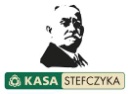 2. Rozwój przemysłu na ziemiach polskich. 	W zaborze rosyjskim w związku z rozbudową kolei wzrosło zapotrzebowanie na tabor kolejowy i szyny. Rozwinęło się Zagłębie Dąbrowskie. Pięciokrotnie wzrosło wydobycie węgla. W Warszawie powstała fabryka taboru szynowego. Przemysł włókienniczy rozwijał się w Łodzi, którą zwano „polskim Manchesterem”. Pomiędzy 1830 a 1900 r. liczba mieszkańców wzrosła z 4 do 300 tys.  W Warszawie działał Bank Handlowy i Bank Dyskontowy. Przemysł lokalny wspierało Towarzystwo Kredytowe Ziemskie (Warszawa) i Miejskie (Łódź). 	W zaborze pruskim rozwijała się gospodarka rolna, a na Górnym Śląsku rozpoczęła się rewolucja przemysłowa (przemysł wydobywczy i metalurgiczny). Powstała gęsta sieć kolejowa. Wydobycie węgla wzrosło dziesięciokrotnie, a wytop stali siedmiokrotnie. Na Śląsk napływała ludność niemiecka, co prowadziło do depolonizacji tych terenów. Zabór austriacki był najbardziej  zacofany. Austria traktowała Galicję jako rynek zbytu. Działały tu kopalnie soli w Wieliczce i Bochni oraz węgla w Chrzanowie. Na Podkarpaciu wydobywano ropę naftową. We Lwowie działał Bank Krajowy i Galicyjska Kasa Oszczędnościowa. Zdecydowanie lepiej rozwijał się przemysł Śląska Cieszyńskiego. 3. Przemiany na wsi.	Dużą rolę odegrały inne sposoby uwłaszczenia. Modernizacja wymagała kapitału, a jego zdobycie utrudniali zaborcy. Sprawę komplikował problem serwitutów (służebności). Kolejnym problemem była wielkość gospodarstw rolnych, które nie mogły podjąć produkcji towarowej. Najgorzej było w Galicji. Właściciele ziemscy mieli majątki ponad 5 tys. ha i prowadzili gospodarkę ekstensywną, opartą na taniej sile roboczej.  25% gospodarstw miało obszar poniżej 1 ha, ułożonych w szachownicę. Często w Galicji pojawiały się klęski głodu, co doprowadziło do emigracji.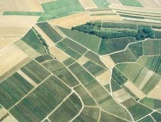 4. Sytuacja Polaków w poszczególnych zaborach. 	Zabór pruski był najbardziej rozwinięty gospodarczo, korzystał z dobrej koniunktury zjednoczonych Niemiec. Jednocześnie Niemcy przez germanizację walczyli z polską odrębnością kulturową. Polacy znaleźli sojusznika w Kościele katolickim. Potrzeby aktywności społecznej realizowano w działalności gospodarczej i oświatowej. 	W zaborze rosyjskim panowały represje i dyskryminacja. Szkolnictwo poddano rusyfikacji. Wieś była biedna i zacofana, chłopi przenosili się do miast w poszukiwaniu pracy, powstawały tu duże skupiska proletariatu. Na terytorium polskim mieszkali Żydzi, którzy byli wydaleni z Rosji (Białystok, 2/3 mieszkańców to byli Żydzi). Zachowywali swą odrębność (kahały, jidysz, judaizm), rzadkie były przypadki asymilacji. 	Zabór austriacki pod względem gospodarczym rozwijał się najwolniej. Częste były tu klęski żywiołowe. Gospodarstwa były małe i częsta była emigracja zarobkowa. Corocznie szukano pracy sezonowej w Niemczech. Innym kierunkiem emigracji były  Brazylia i Stany Zjednoczone (Chicago, Nowy Jork). Na przełomie XIX i XX wieku do „ziemi obiecanej” wyjechało około 700 tys. Polaków z zaboru austriackiego. Dużym problemem w Galicji były mniejszości narodowe: Ukraińcy, Czesi, Niemcy i Żydzi.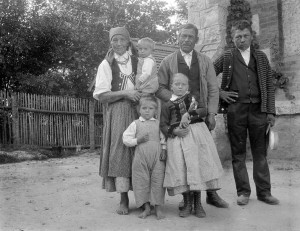 